SC Magdeburg - der Champions-League-Sieger 2023 - beim megawoodstock 2023  Das komplette Team um Trainer Bennet Wiegert trainiert den Handballnachwuchs in Aschersleben Aschersleben, 20.06.2023Das megawoodstock Handball-Open-Air widmet in diesem Jahr den gesamten Samstag dem Nachwuchs mit einem Startraining der besonderen Art. Unter Anleitung von Handball-, Futsal- und Basketballprofis trainieren Kinder und Jugendliche bis 16 Jahre alle drei Ballsportarten.Besonders spektakulär ist die Trainerbesetzung im Handball. Die Handballhelden des SC Magdeburg mit ihrem Trainer Bennert Wiegert sind den ganzen Samstag ausschließlich für den Nachwuchs da und geben ihr Wissen und ihre Erfahrungen weiter. Wer sich schon immer mal Tipps von Matthias Musche, Lukas Mertens, Michael Damgaard, Gisli Kristjansson, um nur einige zu nennen, holen wollte, kann dies beim Startraining tun. Aber nicht nur die Genannten, sondern die gesamte Mannschaft des SC Magdeburg wird vor Ort sein und das Training betreuen. Und wer schon immer mal ein Tor gegen die Torhüter des SCM werfen wollte, hat beim Weltrekordversuch reichlich Gelegenheit dazu.Weiterhin sind mit dabei: Handball-Ikone Stefan Kretschmar, Weltmeister und Teammanager der deutschen Handball-Nationalmannschaft Oliver Roggisch sowie die ehemaligen deutschen Handball-Nationalspielerinnen um Grit Jurack. Weitere Unterstützung kommt vom DFB-Futsal-Team, von Alba Berlin, dem HC Aschersleben und vom Aschersleber Tigers BC. Den Abschluss bilden der Weltrekordversuch im Handball und die HipHop-Nashorn-Party mit DIKKA.Das Training beginnt am 22. Juli 2023 um 10:00 Uhr im Park Herrenbreite, Aschersleben. Einlass und Gruppeneinteilung ist ab 9:00 Uhr. Eine Voranmeldung ist erforderlich: www.megawood-arena.de/startraining.Zum Startraining beim megawoodstock 2023 auf der Herrenbreite in Aschersleben laden die Profis und Stars aus Handball, Basketball und Futsal ein. Zwei Tage lang, vom 21. bis 22. Juli, verwandelt sich der Park in eine Ballsportfestmeile. Am Samstag, 22. Juli, steht der Nachwuchs im Mittelpunkt. Alle Kinder und Jugendlichen im Alter bis 16 Jahren können beim großen Open-Air-Training mitmachen. Die Kinder und Jugendlichen erwartet ein spannender Tag. In drei Trainingsrunden durchlaufen die Kinder und Jugendlichen verschiedene Stationen und können sich in allen drei Ballsportarten auf dem megawood® Sportboden ausprobieren. Worauf kommt es beim Werfen an? Was ist am 7-Meter-Punkt zu beachten? Tipps und Tricks rund um den Handball verraten beim gemeinsamen Training die Handballer des Champions-League-Siegers 2023 SC Magdeburg und ihr Trainer Bennet Wiegert, Weltmeister und Teammanager der deutschen Handball-Nationalmannschaft Oliver Roggisch, Handball-Ikone Stefan Kretschmar sowie die ehemaligen deutschen Handball-Nationalspielerinnen um Grit Jurack.Warum boomt Futsal? Und was ist der Unterschied zum klassischen Fußball? Das alles zeigen die Futsal-U19-Junioren der DFB-Stützpunkte Leipzig und Regensburg um den Co-Trainer der Futsal-Nationalmannschaft Daniel Fredel und dem DFB-Teammanager Lars Schepull. Sie trainieren mit den Kindern und zeigen in einem spannenden Spiel, wie Futsal auf Profiniveau gespielt wird.Dribbeln, Passen und Korbleger zusammen trainieren mit den Aschersleber Tigers BC unter Anleitung des Trainerteams von Alba Berlin.Im megawood® Parcour können alle Teilnehmer ihre Geschicklichkeit testen und die Tipps der Profis ausprobieren. Natürlich wird auch auf die Torwand geworfen und sogar die Geschwindigkeit der Bälle gemessen. Eine Trainingsstation mit Adi, bekannt aus „Mach mit – mach‘s nach – mach‘s besser! “, steht ebenso zur Verfügung wie ein Bambini-Training für die unter 6-Jährigen. Und das Beste: Die Kinder können die Profis alles fragen, was sie schon immer wissen wollten.„Ich freue mich sehr auf das Training mit den Kids. Egal ob Anfänger oder bereits kleiner Profi, jeder ist willkommen und sollte unbedingt Handball ausprobieren. Das ist ein spannender Sport, der für viel Spaß sorgt!“  Oliver Roggisch (Handballweltmeister und Teammanager der deutschen Handballnationalmannschaft)Eine besondere Herausforderung wird das Training auf dem kleinen megawood® Sportbodenfeld sein, um die Kids für den Weltrekordversuch vorzubereiten und mit Tipps zu unterstützen. Nach dem Training mit den Profis vom SC Magdeburg sind alle bereit für den einzigartigen Weltrekordversuch. Dann heißt es das Ergebnis von 2019 zu übertreffen: 5.907 Würfe in einer Stunde auf das Handballtor. Im Tor sind die Keeper vom SCM. Werden die dieses Jahr erreicht, gehen alle Teilnehmerinnen und Teilnehmer in die Handballgeschichte ein.  Höhepunkt und Abschluss des Tages ist das Konzert mit DIKKA dem rappenden Nashorn. Boom Schakkalakka – starker Kinderrap von DIKKA wird die megawood Arena noch einmal zum Beben bringen. Tierisch begleitet wird der Tag zudem vom megawoodstock-Maskottchen Woody.Eckdaten zum megawoodstock 2023Von Freitag, 21. Juli, bis Samstag, 22. Juli, wird der Laga-Park an der Herrenbreite zur megawood®Arena. Bereits zum sechsten Mal verwandelt das megawoodstock die Ascherslebener Parkanlage in eine einzige Handball-Festmeile. Beim großen öffentlichen Ballsportturnier können zwei Tage lang Profis und Besucher aus Nah und Fern die besondere Open-Air-Atmosphäre auf dem einzigartigen megawood® Boden in der Ascherslebener Arena genießen.Freitag, 21.07.2023Bereits am Freitag startet das Event mit zwei Handballspielen. Als Warm-up trifft der HC Aschersleben auf den NHV Concordia Delitzsch 2010, Anpfiff ist 17:00 Uhr. Es folgt das Bundesligaderby vom SC DHfK Leipzig gegen den Dessau-Roßlauer HV 06. Im Anschluss verwandeln die Liveband Tänzchentee und die Radio Brocken Show die Sportarena in eine große Outdoorparty. Samstag, 22.07.2023Samstag ist Familientag mit dem Startraining für Kinder. Die Trainingsrunden beginnen jeweils um 10:00, 11:30 und 14:00 Uhr. Jeder Teilnehmer bekommt ein eigenes Mannschafts-Leibchen. Parallel zu den Trainingsrunden findet das Training für den Weltrekordversuch und das Bambinitraining statt. In der Mittagspause um 13:00 Uhr startet das Futsal Spiel zwischen den U19-Junioren vom DFB-Stützpunkt Leipzig gegen die U19-Junioren vom DFB-Stützpunkt Regensburg. Um 16:00 Uhr wird es dann ernst und der Weltrekordversuch wird angepfiffen. Das Konzert mit DIKKA dem rappenden Nashorn startet um 17:30 Uhr.Tickets und AnmeldungIm Vorverkauf kostet die Eintrittskarte für den Freitag 15 Euro, an der Abendkasse gibt es das Ticket für 20 Euro. In der Tourist-Information Aschersleben, Heckner Straße 6, können Hardtickets zum Preis von 16 Euro erworben werden. Die Tageskarte für den Samstag ist an der Tageskasse erhältlich und kostet 5,00 Euro pro Person. Für Kinder unter 4 Jahren ist der Eintritt an beiden Tagen frei. Für das Startraining und den Weltrekordversuch ist eine Anmeldung erforderlich. Online-Anmeldungen, Tickets und alle Details auf: www.megawood-arena.deZum Veranstalter NOVO-TECH und der Marke megawood®Seit 2005 stellt die NOVO-TECH den German Compact Composite (GCC) Holzwerkstoff und die daraus bestehenden megawood® Produkte her. Von der Terrassendiele bis zum Fassadensystem entwickelt und produziert die NOVO-TECH in Aschersleben alles unter einem Dach. Die Erfahrungen aus den Anwendungen als Terrassendecks fließen auch in die Entwicklung von festinstallierten und mobilen Sportdecks ein. Der megawood® Sportboden ist ein geprüfter, flächen­elastischer Universalsportboden für Aktivitäten im Freien. Der witterungsbeständige Oberbelag aus dem massiven polymergebundenen Holzwerkstoff kommt den Tritteigenschaften von Parkett in der Halle sehr nahe und eignet sich somit für alle Ballsportarten und auch als Eventdeck.Die langlebigen Produkte von megawood® ermöglichen ein gesundes und nachhaltiges Bauen auf höchstem Qualitätsniveau. Mit der Cradle to Cradle Certified® Gold Zertifizierung wird nicht nur die endlose Kreislauffähigkeit, sondern vor allem auch die Unbedenklichkeit aller Inhaltsstoffe bestätigt. In der Kategorie Materialgesundheit wurde sogar der Status PLATIN erreicht. GCC von NOVO-TECH ist damit eines der Top 20 unter den C2C-zertifizierten Baumaterialien weltweit und erfüllt die Kriterien für nachhaltiges Bauen und Green Building nach DGNB-System, LEED® und BREEAM®.Mehr Informationen auf: www.megawood.com | www.novo-tech.de Abdruck und BildmaterialEine Auswahl an Bildmaterial zu Ihrer Verwendung finden Sie in unserem Presseportal. Weiteres Bildmaterial oder angepasste Formate stellen wir auf Anfrage gerne bereit. Der Abdruck bzw. die Verwendung ist honorarfrei. Wir freuen uns über die Zusendung eines Belegexemplars.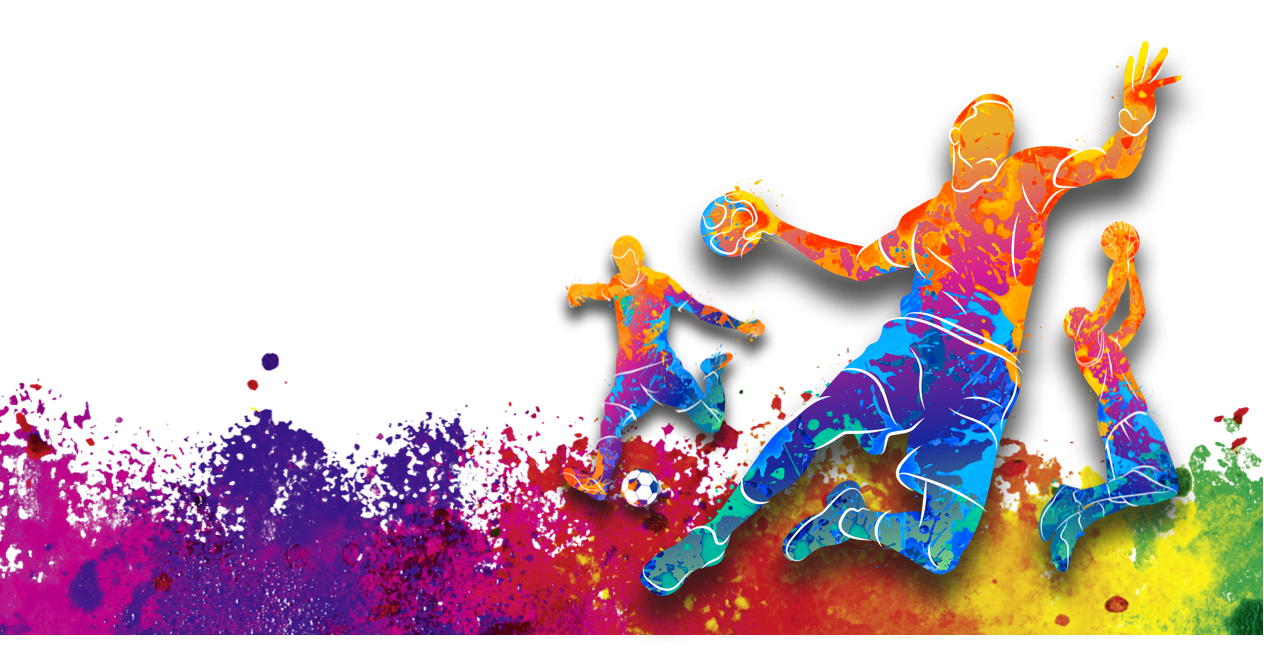 Pressportal megawoodstock: www.megawood-arena.de/presse PresseanfragenMarek JunghansHead of Marketing & Digital ExperienceNOVO-TECH Trading GmbH & Co. KGSiemensstraße 3106449 Aschersleben
Telefon: +49 (0) 3473 / 22 503 – 449
E-Mail: m.junghans@novo-tech.de